Guided Pathways Implementation Team
September 11, 2018 | 1pm-3pm | L215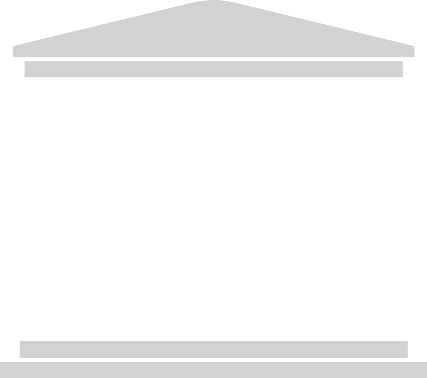 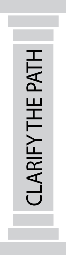 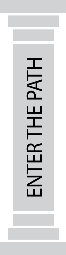 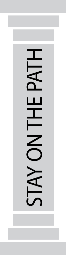 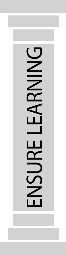 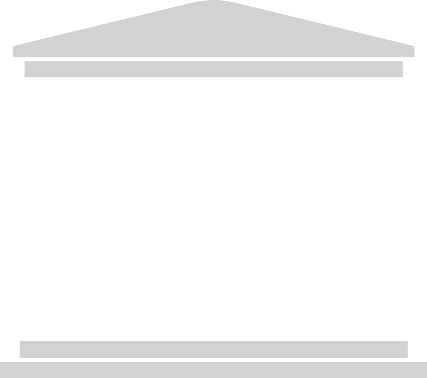 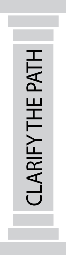 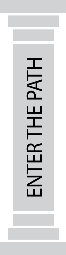 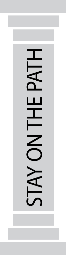 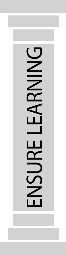 2018-19 Outcomes
Increase the number and percentage of students who: Attempt 15 units in the first termAttempt 30 units in the first yearComplete transfer-level math and English in the first yearComplete 9 core pathway units in the first year
2018-19 Goals:Institutionalize the Guided Pathways Implementation Team work and communicationDevelop and publish maps for all programs of study in the Program Pathways MapperImprove systematic coordination with K-12 partners to improve alignmentImprove placement practices to become compliant with AB 705; establish a co-requisite support model for college-level English and math coursesRedesign the work of BC Educational Advisors to directly advance the momentum pointsAddress access, persistence, and completion barriers using systems-focused automation and analytics-drive enrollment managementDraft Meeting MinutesPresent: Lesley Bonds, Corny Rodriguez, Jessica Wojtysiak, Billie Jo Rice, Jennifer Johnson, Nick Strobel, Grace Commiso, Steven Holmes, Khushnur Dadabhoy, Craig Hayward, Dan HallNot Present: Amber Hroch (designee Craig Hayward) Guests: Khushnur Dadabhoy, Andrea ThorsonTimeItemLead1-1:10pmReview of August 28 meeting minutesUpdate to GP Work Plan New Member: Dan Hill, Director of Student Success TechnologiesBillie Jo and Jennifer: add GP Work Plan to curriculum committee agendaCorny and Jennifer: add GP Work Plan to FCDCJessica and Craig: add GP Work Plan to AIQSteve and Jessica: add GP Work Plan to Senate
Rodriguez, Wojtysiak, Bonds
1:10-1:25pmLearning & Career Pathway Update: Personal & Career ExplorationDean Commiso shared that she will have a focused report on the data vs. the operational work at the next meetingAt end of last year, focusing on how to identify students in collaboration with Karen.  Previous # was 1,300 but expect the number to be lower this yearCraig noted there is a disconnect between educational goal, program of study, and majorCCC Apply asks for “Major or program of study”What we have listed are actually programs of study; i.e. not just Agriculture but a particular certificate within the areaA major would be a top code or general area, but we need program of study as it has implications for math pathwayRecommendation for the Dean of Counseling to address the patch fix to the change of major, program of study, and ed goal to the responsibilities of the counselors or advisors
Commiso
1:25-1:55pmEducational Advisor Redesign Work PlanAdvising and Counseling Roles: A GP FrameworkEducational Advisors focused on Clarifying and Getting on the Path: enrollmentCounselors focused on Staying on the Path: progression and completionIntrusive counselingUsing Starfish for referrals and flagsUsing late start courses as a strategy to support students staying on the pathStrategically scheduling late start courses.  Holmes made a recommendation to open late start courses only after the 16-week class reaches 60% capacity to address potential that the FTES-FTEF productivity rate is affected Discussion about department chair role in enrollment management to ensure faculty load is not affectedRodriguez made recommendation that the late start schedule open at a designated period; i.e. July following April registration periodWojtysiak made recommendation that late-start courses go live at start of Summer BridgeAmber Hroch is a member of the Enrollment Management Committee; will serve as liaison to the GPIT to address the points discussed aboveOIE working on a bottleneck analysisBraiding together educational advising redesign with the work of the data analytics team as supported by Achieving the Dream and a designated Consultant who is providing technical supportCommiso, K. Dadabhoy
1:55-2:20pmCommunication Plan Update Planning for education piece to faculty that the communication plan has shifted and we are at a new place in the processCompleted: Videos, website, some PR pieces, advertisements, student-oriented communicationThe goal this year is not to have each of the pathways teams sending the messages to studentsPosters will continue to be posted throughout campus at timely pointsAdvisors will be directly communicating with studentsPathways Completion Communities need to focus on completion Discussed the new pathways website: https://www.bakersfieldcollege.edu/academics/pathwaysConsensus was that we need to nest the page differently so it is more accessible to studentsEach pathway needs to review the page content to ensure accuracy and integrity of informationNew Web Content Editor will help move CTE pathway information over to these pages; Lesley and Tony Cordova are coordinatingNeed to address the data coach roles and responsibilitiesLesley will invite Andrea to the ed advisor redesign workgroup
Thorson2:20-3pmAccreditation: Standards I and II“GPIT” mentioned 6 times in the body of the ISER“Guided Pathways” mentioned 48 times in the body of the ISERGuided Pathways mentioned most frequently in standard IVReview Standard IV.A.1 about distributed leadership, innovation, and improvementStandard IV.B reviews the leadership of our president in our guided pathways workMost often mentioned in our involvement with student/academic support services, integration of guided pathways framework with strategic directions, the college president’s leadershipNick prepared a document with the excerpts where guided pathways is mentioned throughout the ISERStrobel and Johnson
